une trousseun stylo bleu avec encre effaçable des cartouches d'encre bleue effaçable (prévoir une réserve)des stylos à bille (1 rouge, 1 noir, 1 vert)un crayon gris (prévoir une réserve)une gommeun taille-crayons (à réservoir plastique)un tube de colle, non toxique, sans solvant (attention : très utilisé, prévoir une réserve)une paire de ciseaux (scolaires, à bouts ronds)2 surligneurs de couleurs différentesun compas une pochette de 12 crayons de couleursune pochette de 12 feutres lavablesune ardoise blanche avec effaceurdes crayons velledas (attention : très utilisés, prévoir une réserve)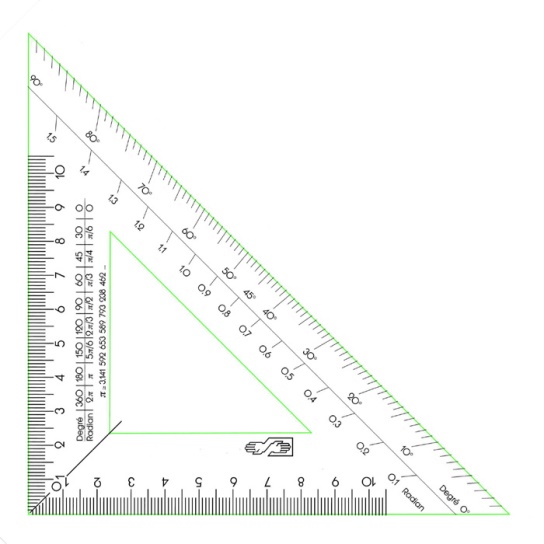 une règle plate 30 cm en plastique (pas de règle en métal) une équerre avec le zéro dans l’anglelot de 200 pochettes transparentes perforées format 21 x 29,72 classeurs, 1 rouge et 1 bleu (dos 40 mm)8 intercalaires 1 pochette à rabats un agendaun dictionnaire (si achat : niveau CE – CM)1 calendrier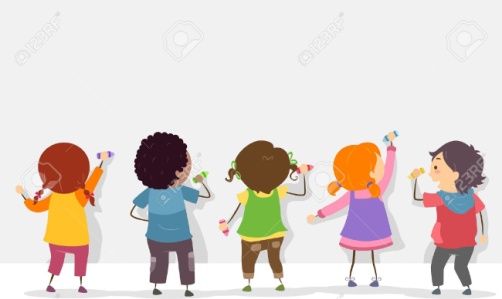 une blouse ou une vieille chemise pour la peinturedes chaussons fermés, semelle de feutreun petit sac de sport une boite de mouchoirsMerci de marquer au nom de l'enfant tout son matériel.Bonnes vacances ! Marion Le Porsune trousseun stylo bleu avec encre effaçable des cartouches d'encre bleue effaçable (prévoir une réserve)des stylos à bille (1 rouge, 1 noir, 1 vert)un crayon gris (prévoir une réserve)une gommeun taille-crayons (à réservoir plastique)un tube de colle, non toxique, sans solvant (attention : très utilisé, prévoir une réserve)une paire de ciseaux (scolaires, à bouts ronds)2 surligneurs de couleurs différentesun compasune pochette de 12 crayons de couleursune pochette de 12 feutres lavablesune ardoise blanche avec effaceurdes crayons velledas (attention : très utilisés, prévoir une réserve)une règle plate 30 cm en plastique (pas de règle en métal) une équerre avec le zéro dans l’anglelot de 200 pochettes transparentes perforées format 21 x 29,71 pochette à rabats un dictionnaire (si achat : niveau CE – CM)1 calendrierune blouse ou une vieille chemise pour la peinturedes chaussons fermés, semelle de feutreun petit sac de sport une boite de mouchoirsMerci de marquer au nom de l'enfant tout son matériel.Bonnes vacances ! Marion Le PorsPS : N’achetez pas d’agenda, il sera fourni par l’école.